Confirmation Form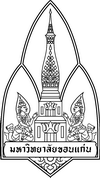 The KKU Scholarship for ASEAN and GMS Countries’ Personnel of Academic Year 2016 ----------------------------------------------------------------------------------------------------------------Please complete this form in BLOCK LETTERS and mark (x) where applied.Name-Surname (Mr./Mrs./Ms.): ____________________________________________________________________________________Nationality: __________________________________ Home Institution/University: ______________________________________Mailing address:  _____________________________________________________________________________________________________ ________________________________________________ Country: ______________________________________________________________Tel:_____________________________________________Fax:______________________________E-mail:_____________________________Departure from (home country): _________________________________ Date of departure: ____________________________ Travel by:                       Plane     	Home Country-Bangkok (Flight number:_______________)	Departure time:_________________ Arrival time:________________	Bangkok-Khon Kaen (Flight number: ___________________)	Departure time:_________________ Arrival time:________________	                                            Bus        	Departure from:______________________ to:______________________                                                     	Arrival time (Khon Kaen)_____________________________________	Other    (please specify):________________________________________________I agree to accept the KKU Scholarship for ASEAN and GMS Countries’ Personnel of Academic Year 2016I disagree to accept the KKU Scholarship for ASEAN and GMS Countries’ Personnel of Academic Year 2016Remark: The Confirmation Form should reach the International Relations Office by July 15, 2016 at e-mail (pdf. file): sisara@kku.ac.th or fax: +66-4320-2059I certify that all of the information provided on these documents is complete and accurate to the best of my knowledge. If there is any change, I will certainly inform International Relations Division, KKU 48  hours prior to departure time.Signature_________________________Name in print____________________________________Date: ___________________________Postal Address Information FormThe KKU Scholarship for ASEAN and GMS Countries’ Personnel of Academic Year 2016 ----------------------------------------------------------------------------------------------------------------Please complete your postal address in box to ensure that the acceptance package of KKU scholarship for ASEAN and GMS Countries’ Personnel going to your hand directly. Remember that this address will be appeared on envelop which will be sent the KKU Scholarship Acceptance package to you!  Example:Your address:VISA application:Please provide the most suitable Royal Thai Embassy/Royal Thai Consulate-General would you like to apply for VISA to study at Khon Kane University, Thailand. Example:					       Your information:Name:Full address:Country:Mr. Isara Suriyagul Na AyudhayaInternational Relation DivisionKhon Kaen University4th floor Bimala Kalakicha BuildingNo.123, Mittraphap Road, Muang,Khon Kaen 40002THAILANDName:Full address:Country:Royal Thai Embassy/Royal Thai Consulate-General at:Royal Thai Embassy/Royal Thai Consulate-General at:Example: Royal Thai Embassy in Hanoi City, Vietnam